PARTICIPANT REGISTRATION FORMVirginia  Juvenile  Justice Association capital distirict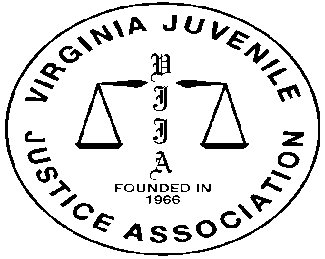 2015 Crab Feast 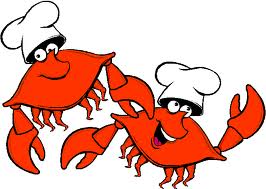 Juvenile Justice Resource ShowcaseJuly 17, 20155PM - 9PMBankuet Place 1129 Hull Street, Richmond, Virginia_________________________________________________NAME: ____________________________________________________________________________________________________ 	First	Last									ADDRESS: _______________________________________________________________________________________________	Street	City	State	ZIPPHONE: ______________________________________________  FAX: ___________________________EMAIL ADDRESS: _______________________________________________________________________________LOCALITY/AGENCY: ______________________________________________________________TYPE OF REGISTRATION:      ____ $20 (Crab Feast)If you require special accommodations, please describe:________________________________________________Please make checks payable to “VJJA” and mail your registration form and check to:1700 Oliver Hill Way Richmond, VA 23219 ATTN:  Rodney Baskerville, Treasurer